    桃園市進出口商業同業公會 函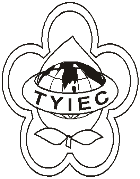          Taoyuan Importers & Exporters Chamber of Commerce桃園市桃園區中正路1249號5F之4           TEL:886-3-316-4346   886-3-325-3781   FAX:886-3-355-9651ie325@ms19.hinet.net     www.taoyuanproduct.org受 文 者：夏暉物流有限公司 發文日期：中華民國111年8月11日發文字號：桃貿安字第111148號附    件：主   旨：有關自奧地利輸入豬肉及其產品，自111年         10月1日(簽發日)起應檢附檢疫證明書正本及副         本一事，請查照。說   明：依據衛生福利部食品藥物管理署中華民國111年8月9日 FDA食字第1119041137A號函辦理。二、業經與奧國洽商結果，自111年10月1日(簽發    日)起，輸入旨揭產品應檢附檢疫證明書副本予食     藥署，正本予行政院農業委員會動植物防疫檢    疫局，俾執行輸入查驗及檢疫作業。三、另輸入奧地利豬肉及其產品，應產自我國核准之指定設施。理事長  莊 堯 安